Curriculum Overview for Year 3 Autumn Term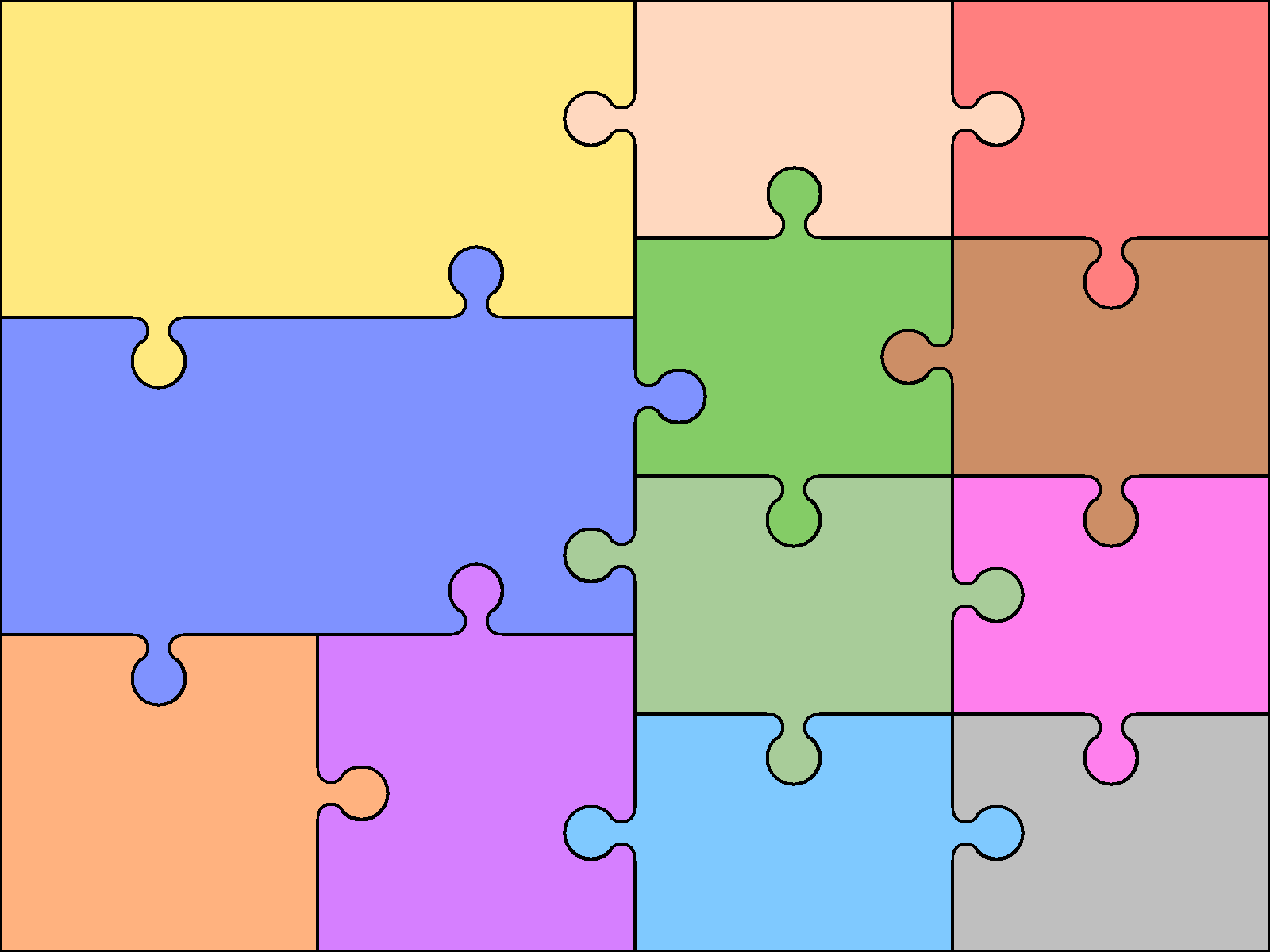      ReadingUse knowledge to read‘exception’ words.Read a range of fiction andNon-fiction.Use dictionaries to check meaning.Prepare poems to perform.Check own understanding ofReading.Draw inferences and make Predictions.EnglishWritingUse dictionary to confirm spellingsWrite simple dictated sentences Use handwriting joins appropriatelyPlan to write based on familiar formsRehearse sentences orally for writingUse varied and rich vocabularyCreate simple settings & plotAssess effectiveness of own and others’ writingEnglishWritingUse dictionary to confirm spellingsWrite simple dictated sentences Use handwriting joins appropriatelyPlan to write based on familiar formsRehearse sentences orally for writingUse varied and rich vocabularyCreate simple settings & plotAssess effectiveness of own and others’ writingGrammarUse a range of conjunctionsUse perfect tenseUse a range of nouns & pronounsUse time connectivesIntroduce speech punctuationKnow language of clausesSpeaking & listening Give structured descriptionsParticipate in conversationConsider and evaluate different                     viewpointsArt & Design Use sketch books to collect, record and evaluate ideas.Improve their mastery of techniques such as drawing, painting and sculpture with varied materialsComputingUse technology safely, respectfully And responsibly; recognise acceptable/unacceptable behaviourSelect and use a variety of software On a range of digital devices      ReadingUse knowledge to read‘exception’ words.Read a range of fiction andNon-fiction.Use dictionaries to check meaning.Prepare poems to perform.Check own understanding ofReading.Draw inferences and make Predictions.EnglishWritingUse dictionary to confirm spellingsWrite simple dictated sentences Use handwriting joins appropriatelyPlan to write based on familiar formsRehearse sentences orally for writingUse varied and rich vocabularyCreate simple settings & plotAssess effectiveness of own and others’ writingEnglishWritingUse dictionary to confirm spellingsWrite simple dictated sentences Use handwriting joins appropriatelyPlan to write based on familiar formsRehearse sentences orally for writingUse varied and rich vocabularyCreate simple settings & plotAssess effectiveness of own and others’ writingGrammarUse a range of conjunctionsUse perfect tenseUse a range of nouns & pronounsUse time connectivesIntroduce speech punctuationKnow language of clausesSpeaking & listening Give structured descriptionsParticipate in conversationConsider and evaluate different                     viewpointsDesign & TechnologyUse research and criteria to develop products which are fit for purposeSelect from a range of tools and equipment to perform practical tasks (eg/ cutting, Joining, and shaping).         Evaluate existing products and improve their own work. GeographyName and locate countries, capitals and cities of the United Kingdom.Locate the areas of Europe the Anglo-Saxons and Vikings travelled from.Identify physical features of regions they settled. Number/calculationLearn 3, 4 & 8 x tablesSecure place value to 100Mentally add and subtract ones, tens or hundreds to numbers of up to 3 digitsWritten column addition & subtractionSolve number problems, including multiplication & simple division and missing number problemsMathematics                   Measuresmeasure,compare,add and subtract: lengths (m/cm/mm)measure the perimeter of simple 2D shapesmeasure using the appropriate tools and units progressing to using a wider range of measures, including comparing and using simple and equivalent of mixed units. Mathematics                   Measuresmeasure,compare,add and subtract: lengths (m/cm/mm)measure the perimeter of simple 2D shapesmeasure using the appropriate tools and units progressing to using a wider range of measures, including comparing and using simple and equivalent of mixed units. Design & TechnologyUse research and criteria to develop products which are fit for purposeSelect from a range of tools and equipment to perform practical tasks (eg/ cutting, Joining, and shaping).         Evaluate existing products and improve their own work. GeographyName and locate countries, capitals and cities of the United Kingdom.Locate the areas of Europe the Anglo-Saxons and Vikings travelled from.Identify physical features of regions they settled. Number/calculationLearn 3, 4 & 8 x tablesSecure place value to 100Mentally add and subtract ones, tens or hundreds to numbers of up to 3 digitsWritten column addition & subtractionSolve number problems, including multiplication & simple division and missing number problemsMathematics                   Measuresmeasure,compare,add and subtract: lengths (m/cm/mm)measure the perimeter of simple 2D shapesmeasure using the appropriate tools and units progressing to using a wider range of measures, including comparing and using simple and equivalent of mixed units. Mathematics                   Measuresmeasure,compare,add and subtract: lengths (m/cm/mm)measure the perimeter of simple 2D shapesmeasure using the appropriate tools and units progressing to using a wider range of measures, including comparing and using simple and equivalent of mixed units. 	   Modern	    LanguagesListen and engageAsk and answer questionsSpeak in sentences using familiar vocabularyDevelop appropriate pronunciationShow understanding of words and phrasesBroaden vocabularyMusicBegin to use voice and simple instruments   with increasing accuracy, control and expression.Follow, copy and improvise.Listen with growing attention to detail.Begin to appreciate a wide range of live and recorded music.      Sciencecompare and group materials together, according to whether they are solids, liquids or gasesobserve that some materials change state when they are heated or cooled, and measure or research the temperature at which this happens in degrees Celsius (°C)identify the part played by evaporation and condensation in the water cycle and associate the rate of evaporation with temperature.     Sciencecompare and group materials together, according to whether they are solids, liquids or gasesobserve that some materials change state when they are heated or cooled, and measure or research the temperature at which this happens in degrees Celsius (°C)identify the part played by evaporation and condensation in the water cycle and associate the rate of evaporation with temperature.Historystudy the Viking and Anglo-Saxon struggle for the kingdom of England to the time ofEdward the Confessor historical warfareHeraldry, coats of arms and their meaningHistorystudy the Viking and Anglo-Saxon struggle for the kingdom of England to the time ofEdward the Confessor historical warfareHeraldry, coats of arms and their meaning	   Modern	    LanguagesListen and engageAsk and answer questionsSpeak in sentences using familiar vocabularyDevelop appropriate pronunciationShow understanding of words and phrasesBroaden vocabularyMusicBegin to use voice and simple instruments   with increasing accuracy, control and expression.Follow, copy and improvise.Listen with growing attention to detail.Begin to appreciate a wide range of live and recorded music.      Sciencecompare and group materials together, according to whether they are solids, liquids or gasesobserve that some materials change state when they are heated or cooled, and measure or research the temperature at which this happens in degrees Celsius (°C)identify the part played by evaporation and condensation in the water cycle and associate the rate of evaporation with temperature.     Sciencecompare and group materials together, according to whether they are solids, liquids or gasesobserve that some materials change state when they are heated or cooled, and measure or research the temperature at which this happens in degrees Celsius (°C)identify the part played by evaporation and condensation in the water cycle and associate the rate of evaporation with temperature.Historystudy the Viking and Anglo-Saxon struggle for the kingdom of England to the time ofEdward the Confessor historical warfareHeraldry, coats of arms and their meaningHistorystudy the Viking and Anglo-Saxon struggle for the kingdom of England to the time ofEdward the Confessor historical warfareHeraldry, coats of arms and their meaning  Physical	  	EducationUse running, jumping, catching and throwing in isolation and combination.Play competitive games, modified as appropriate.Compare performances to achieve personal bests.Swimming proficiency at 25m.  Religious		EducationFollowing Stockport New Curriculum 2016